Learning and Growing with God by our Side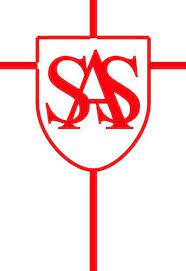 I am a Geographer - I am learning about different places, people and environments.GeographyProgression of SkillsYear 1GeographyProgression of SkillsYear 1PupilTeacherGeographical Enquiry Geographical EnquiryI can ask and answer simple questions.I can use information books and pictures as sources of information.I can investigate my surroundings.I can observe where things are in and around my school.Location and directionDirection and locationI can follow directions up, down, left, right, forwards and backwards. Using and Understanding Maps Using MapsI can use simple picture maps to move around the school.I know that a map gives me information about a place. Using and Understanding Maps Scale and distanceI can use relative vocabulary, such as bigger/smaller, like/dislike Using and Understanding Maps Map KnowledgeI can name some places in and around the UK; cities including St Albans and countries such as Wales and France. Using and Understanding Maps Stlye of MapsI can use picture maps and globes.Creating maps Drawing MapsI can draw picture maps of imaginary places and stories.Creating mapsRepresentationI can create my own symbols for a map.Creating maps PerspectiveI can draw around objects to make a plan.Vocabularybackwards, cold, city, down, Equator, factory, Fairtrade, far, farm, forwards, hot, house, left, near, North Pole, office, right, season, South Pole, up, weatherLocal AreaBig Question – Where do I live and go to School?Poles ApartBig Question – Why are some countries hot and some countries cold?On the farmBig question – Where does our food come from and how does it reach us?